      	 	DISCOVERING GUATEMALA  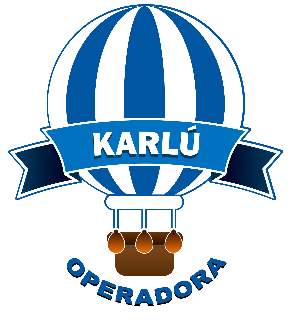 05 días/04 nochesSalida Fija: Martes y viernesDía 01 Guatemala/Antigua Guatemala    Arribo en Aeropuerto Internacional La Aurora para asistencia y traslado hacia Antigua Guatemala. Alojamiento.Día 02 Antigua GuatemalaDesayuno. A las 09hrs salida para Visita de Antigua Guatemala, día completo, visita de los monumentos más importantes de la Ciudad Colonial, declarada Patrimonio Cultural de la Humanidad y considerada como una de las ciudades coloniales más bellas de América, durante el periodo colonial fue la capital del Reino de Guatemala que comprendía las provincias del sur de México, Guatemala, El Salvador,Honduras, Nicaragua y Costa Rica, la tercera en importancia en América continental después del Virreinato de Nueva España (México) y el Virreinato de Nueva Granada (Perú), centro político, cultural, religioso, económico del área de Centro América, la ciudad detuvo su marcha luego del terremoto en 1773, la ciudad quedo deshabitada para luego trasladarla a la Nueva Guatemala de la Asunción (nombreoficial de Ciudad de Guatemala). Por la tarde visita de San Juan del Obispo y Santa María de Jesús. Alojamiento en hotel seleccionadoDía-03 Antigua/Chichicastenango/Lago Atitlán                                Desayuno. Salida muy temprano hacia el mercado de Chichicastenango, localizado en el altiplano central guatemalteco, importante por su mercado multicolor, visita de la Iglesia de Santo Tomás, a la hora conveniente salida hacia el Lago Atitlán, rodeado de tres volcanes Atitlán, Tolimán y San Pedro, sus aguas cristalinas reflejan la belleza natural del lago. Visita panorámica de Panajachel. A la horaconveniente traslado a su Hotel para alojamiento.Día 04 Bote San Juan la laguna/Lago Atitlán/GuatemalaDesayuno. A las 0900 de la mañana, abordaremos el bote que nos conducirá hacia el poblado de San Juan La Laguna, a su llegada caminata y visita de la Iglesia Católica. Luego nos dirigiremos hacia la fábrica de chocolate para ver la elaboración del mismo, siguiendo hacia la Fábrica de Textiles donde nos mostrarán la elaboración de los tintes para estos bellos lienzos, además visitaremos a los artesanosde las plantas medicinales. A la hora conveniente retorno a Panajachel, por la tarde traslado a la Ciudad de Guatemala para alojamiento.Día 05 Guatemala/AeropuertoDesayuno. Traslado al aeropuerto para tomar el vuelo de regreso a casaCosto por persona en dólares americanos servicios privados doble              1 pax        2 pax        3-4 pax     5-9 pax     10-14 pax   3*    $1553.00    $866.00     $642.00     $533.00     $378.00               4*    $1558.00    $948.00     $641.00     $618.00     $459.00   5*    $1700.00    $1090.00   $867.00     $758.00     $600.00 Costo por persona en dólares americanos servicios en regular doble                                Mínimo pax  Operación  Suplemento Reducción                                                                                                                  SGL          TPL  3*    $405.00         1        MAR/VIE     $152.00     $19.00              4*    $422.00             1        MAR/VIE     $267.00     $29.00  5*    $610.00             1        MAR/VIE     $758.00     $600.00   Incluye: 4nts de alojamiento, desayunos diarios, impuestos hoteleros, traslados y tours detallados, guía durante tours, entradas según itinerario y lancha en PanajachelNotas:En Guatemala, el desayuno es preparado en caja debido a la hora del vueloPara reservaciones, se requiere copia del pasaporte con vigencia mínima de 6 meses después de suregresoLos documentos como pasaporte, visas, vacunas o cualquier otro requisito que solicite el país visitado,son responsabilidad del pasajero.Las cotizaciones están sujetas a cambio al momento de confirmar los servicios por escrito.Los traslados regulares cuentan con horario preestablecido, sujetos a cambios sin previo aviso.Cualquier servicio NO utilizado, NO APLICA para reembolso.Tarifas sujetas a cambio y disponibilidad al momento de confirmar serviciosTarifa aplica para pago con transferencia bancaria o chequePagos con tarjeta de crédito visa o mc aplica cargo bancario de 3.5%El tipo de cambio se aplica el día que se realiza el pagoVigencia: 10 Dic. ‘20